D’IDENTIFICATION DU PORTEUR DE PROJETRESUME DU PROJET"Notre projet en un coup d'œil" : en complément de la présentation détaillée demandée ci-dessous, merci de rédiger impérativement un résumé de votre projet en 10 lignes maximum, en reprenant les points essentiels.PRESENTATION DU PROJET- VOLET 1Le volet 1 de l’appel à projets vise à accompagner l’émergence de nouvelles démarches sur des territoires pertinents. A ce stade, le dossier de candidature doit permettre d’apprécier l’intérêt à agir du porteur, sa capacité à déployer une démarche d’EIT, sa motivation et la pertinence du périmètre du projet.La présentation devra se limiter à un maximum de 5 pages, et développer les points suivants :1. Présentation du territoire/secteur et de ses enjeux (caractéristiques socio-économiques du territoire, ses atouts, ses fragilités, analyse du tissu économique, - actions environnementales déjà mise en œuvre sur le territoire ; Articulation avec les schémas/plans « développement durable » ou « développement économique » de la collectivité …)2. Présentation du porteur de projet, de sa motivation, et de son intérêt à agir3. Description du projet et de ses objectifs pour l’acculturation au concept de l’EIT et la réalisation de l’étude de préfiguration EIT4. CALENDRIER, MOYENS HUMAINS ET TECHNIQUES5. Partenariats (rôle et apport)Préciser les liens avec les collectivités, associations de zones d’activités, les entreprises voisines, etc… Décrire la nature, la qualité et les contacts avec les acteurs du territoire, les partenaires, les universitaires, les entreprises locales… PRESENTATION DU PROJET- VOLET 2Le volet 2 vise à accompagner des dynamiques ayant déjà un niveau avancé de structuration en vue d’une mise en œuvre ambitieuse de dynamiques de substitution et de mutualisation.  Il s’agit dans ce volet d’accompagner la conduite de la démarche EIT et/ou de la consolider en approfondissant les actions lancées et en construisant un modèle économique pérenne. Le dossier de candidature devra proposer un plan d’actions structuré permettant d’apprécier la maturité du projet, sa capacité à dégager des résultats en termes d’impact environnemental (synergies de substitution et de mutualisation) cf critères de sélection volet 2.La présentation devra se limiter à un maximum de 5 pages, et développer les points suivants :1. Diagnostic territorial/sectoriel : Description des forces/faiblesses/opportunités du territoire, présentation des enjeux et du potentiel EIT2. Périmètre géographique de réalisation Explication du cheminement ayant abouti à la sélection du ou des territoires identifiés3. Secteur et filière à enjeux sur le territoire4. Cibles de la démarcheSélection des entreprises et/ou acteur socioéconomique à potentiel en fonction du secteur d’activité, la taille, la localisation, le potentiel de synergie, la motivation5. Organisation de la gouvernance Composition et principes de gouvernance de la démarche6. Programme d’actions prévisionnel : Le programme d’actions doit décrire de manière précise les objectifs, la méthodologie d’animation (ateliers collectifs, outils de recueil et de gestion des flux, de mise en œuvre des synergies…) le calendrier de réalisation (opérationnel et financier) et les étapes de réalisation du projet, les moyens humains et matériels mis en œuvre7. Partenariats (rôle et apport)Décrire la nature, la qualité et les contacts avec les partenaires de la démarche (collectivités, associations, réseaux d’entreprises, universitaires, partenaires institutionnels…)TRANSMETTRE LES LETTRES D’INTENTION D’ENGAGEMENT DANS LA DEMARCHE DES PARTENAIRES8. Contribution à une dynamique de territoire/secteur - Articulation avec les schémas/plans « développement durable » ou « développement économique » de la collectivité - Préciser les liens avec les collectivités, associations de zones d’activités, les entreprises voisines, etc…9. Maturité du projet :- Actions déjà réalisées lors de la phase de structuration de la démarche - Actions d’économie circulaire en cours - Niveau d’implication des entreprises et expériences des projets collectifs10. Résultats qualitatifs et quantitatifs attendus en matière…  …. de développement économique et d’enjeux sociaux  - Nombre et nature d’emplois directs ou indirects susceptibles d’être maintenus ou créés du fait de l’action ;- Impact de l’action sur les conditions de travail dans le périmètre concerné par le projet ;- Estimation des gains potentiels pour les entreprises impliquées dans le projet.… de réduction des impacts environnementaux- Le projet participe-t-il à une réduction de la consommation en ressources (matière, énergie, autres) (réduction de la consommation à la source/en interne ? Economies d’énergie ? Production énergie renouvelable ? Economies d’eau ? Gisement de ressources et/ou déchet de déchets ?)- Le projet participe-t-il à une réduction de la production de nuisances ? (Réduction en quantité et/ou en toxicité des émissions solides, liquides, gazeuses ? Réduction des émissions de Gaz à Effet de Serre ? Emissions évitées de gaz à effet de serre GES (teqCO2) ? Réduction des nuisances sonores ?)11. Modèle économique de pérennisation du projetPiste pour définir un modèle économique permettant de garantir l’autonomie du projet au-delà du terme du soutien public 12. Modalités d’évaluation et de valorisation  Indicateurs et critères d’évaluation mis en œuvrePrésentation du dossier volet 3Le volet 3 de l’appel à projet vise à soutenir des projets expérimentaux/innovants permettant de massifier le déploiement de l’EIT sur le territoire. Le dossier de candidature doit permettre d’apprécier le caractère innovant et reproductible du projet, sa pertinence du point de vue méthodologique, de son impact sur le territoire.La présentation devra se limiter à un maximum de 5 pages, et développer les points suivants :1. Diagnostic territorial/sectoriel : description des forces/faiblesses/opportunités du territoire, présentation des enjeux et du potentiel de 2. Périmètre géographique (ou sectoriel) de réalisation et cibles concernées (nature et nombre)3. Organisation de la gouvernance 4. Partenariats (rôle et apport)Décrire la nature, la qualité et les contacts avec les acteurs du territoire, les partenaires, les universitaires, les entreprises locales… 5. Description du projet : les objectifs, la méthodologie/outil déployée, le calendrier prévisionnel, les moyens humains et techniques, …6. Résultats qualitatifs et quantitatifs attendus 7. Eléments sur le caractère innovant et reproductible du projetBUDGET ET FINANCEMENT DU PROJETSont à détailler comme proposé dans l’exemple de tableau ci-dessous, les coûts prévisionnels du projet, ses sources financements demandés ou obtenus, ainsi que les recettes qu’il génère éventuellement. Ce tableau peut être décomposé si nécessaire.Les postes de dépenses indiqués sont des exemples non exhaustifsSeules les dépenses qui concourent à la réalisation du projet pourront prétendre à un soutien financier du cadre d’intervention EIT Ademe-Région. Les dépenses, même prévisionnelles, doivent être suffisamment détaillées et, le cas échéant, n’être constituées que de la quote-part, précisée et justifiée, de celles imputables au projet.Les salaires des agents de la fonction publique peuvent être indiqués parce qu’ils concourent au coût prévisionnel du projet mais ils ne sont pas éligibles au financement du cadre d’intervention EIT Ademe-Région. Le budget prévisionnel doit être équilibré, c’est-à-dire que les dépenses doivent être égales aux ressources du projet.Il doit être préciser pour chaque montant prévisionnel de dépense si le montant est en :Euros simples comme les frais de personnel,Euros hors taxes (HT), si la TVA est récupérée,Euros toutes taxes comprises (TTC) si la TVA n’est pas récupéréeEuros hors TVA récupérable auprès du Trésor Public (HTR), si la TVA n’est récupérée que partiellement.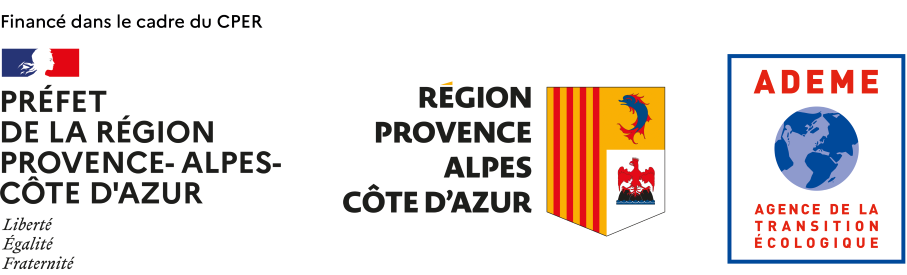 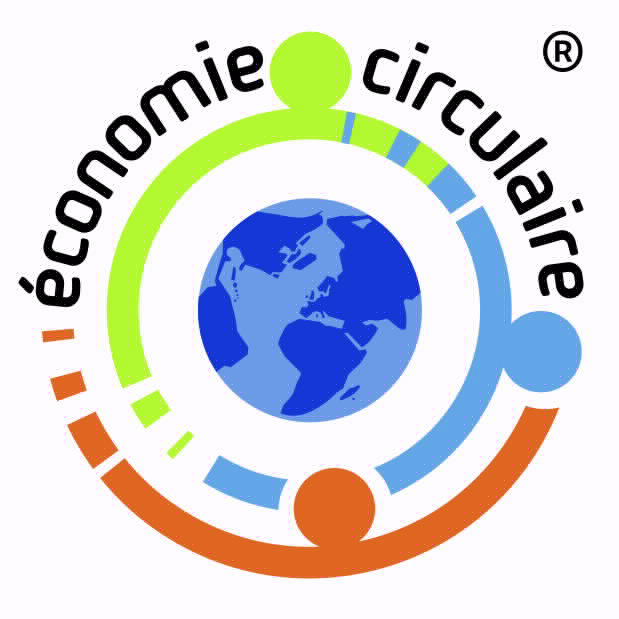 NOTE DE CANDIDATUREConseil Régional Provence-Alpes-Côte d’AzurADEME Provence-Alpes-Côte d’AzurA envoyer par mail à :aapeitpaca@ademe.fr et lgaubert@maregionsud.frATTENTION : Cette note préalable n’est qu’une étape à la demande de subvention qui devra être formalisée par la suite auprès de l’ADEME et la Région. Cette note préalable vous permet de vous assurer de l’éligibilité et de l’intérêt de votre projet auprès de l’ADEME et la RégionIDENTIFICATION DU PORTEUR DE PROJETIDENTIFICATION DU PORTEUR DE PROJETRaison sociale :Statut juridique :Site internet :Adresse complète du siège social :Adresse de l’établissement concerné par le projet :Représentant de la structure :Qualité (président, directeur, …) et Nom :Responsable du suivi technique :Nom :Téléphone / Adresse électronique SIRETPour les associationsPour les associationsDate de création :Activités principales :Agrément :Reconnue d’utilité publique (oui/non) :Nombre d’adhérents :Nombre de bénévoles :Nombre de salariés ou équivalent temps plein :Pour les organismes consulaires et autres organismes représentant les entreprisesPour les organismes consulaires et autres organismes représentant les entreprisesNom :Adresse : Effectif dédié à l’opération :Pour les entreprisesPour les entreprisesCode NAF :Type d’entreprise (partenaire, autonome ou liée) :Date de création :Activité principale :Autres activités :Capital social :Nombre de salariés (effectif UTA) :Chiffre d’affaires :Total du bilan :Pour les collectivitésPour les collectivitésNom :Siège :Type (commune, EPCI, …) :Compétences :Nombre d’agents :Effectif dédié à l’opération :Ma démarche en un clin d’œil Ma démarche en un clin d’œil Nombre d’entreprises sensibiliséesNombre d’entreprises impliquées opérationnellement dans la démarchePérimètre géographique couvertDuréeActions pharesMoyen d’identification et capitalisation des flux :Moyen humain mis en œuvre (en ETP/an) :DEPENSES
(coût prévisionnel du projet)DEPENSES
(coût prévisionnel du projet)DEPENSES
(coût prévisionnel du projet)DEPENSES
(coût prévisionnel du projet)DEPENSES
(coût prévisionnel du projet)DEPENSES
(coût prévisionnel du projet)RESSOURCES
(financement et recettes générées par le projet)RESSOURCES
(financement et recettes générées par le projet)Principaux postes de dépensesMontant en €ETPCochez la case, 
et préciser le taux de TVACochez la case, 
et préciser le taux de TVACochez la case, 
et préciser le taux de TVASource de financementMontant en €Principaux postes de dépensesMontant en €ETPHTTTCHTRSource de financementMontant en €DEPENSES DE PERSONNEL (préciser la part d’ETP liée  à la communication et la part liée à l’animation)DEPENSES DE PERSONNEL (préciser la part d’ETP liée  à la communication et la part liée à l’animation)DEPENSES DE PERSONNEL (préciser la part d’ETP liée  à la communication et la part liée à l’animation)DEPENSES DE PERSONNEL (préciser la part d’ETP liée  à la communication et la part liée à l’animation)DEPENSES DE PERSONNEL (préciser la part d’ETP liée  à la communication et la part liée à l’animation)DEPENSES DE PERSONNEL (préciser la part d’ETP liée  à la communication et la part liée à l’animation)REGION 
(Financement prévisionnel demandé)REGION 
(Financement prévisionnel demandé)ADEME
(Financement prévisionnel demandé)ADEME
(Financement prévisionnel demandé)DEPENSES DE FONCTIONNEMENT
(frais de déplacement et généraux de structure)DEPENSES DE FONCTIONNEMENT
(frais de déplacement et généraux de structure)DEPENSES DE FONCTIONNEMENT
(frais de déplacement et généraux de structure)DEPENSES DE FONCTIONNEMENT
(frais de déplacement et généraux de structure)DEPENSES DE FONCTIONNEMENT
(frais de déplacement et généraux de structure)DEPENSES DE FONCTIONNEMENT
(frais de déplacement et généraux de structure)Autres organismes publics
(à préciser)Subvention européenne
(FEDER, FSE, FEADER, …)Fonds propres
(Autofinancement de l’opération)Financements privésDEPENSES EXTERNES - ACHATS
(prestations d’étude et d’accompagnement, prestations d’animation, de communication, achats de matériel, d’équipement...)DEPENSES EXTERNES - ACHATS
(prestations d’étude et d’accompagnement, prestations d’animation, de communication, achats de matériel, d’équipement...)DEPENSES EXTERNES - ACHATS
(prestations d’étude et d’accompagnement, prestations d’animation, de communication, achats de matériel, d’équipement...)DEPENSES EXTERNES - ACHATS
(prestations d’étude et d’accompagnement, prestations d’animation, de communication, achats de matériel, d’équipement...)DEPENSES EXTERNES - ACHATS
(prestations d’étude et d’accompagnement, prestations d’animation, de communication, achats de matériel, d’équipement...)DEPENSES EXTERNES - ACHATS
(prestations d’étude et d’accompagnement, prestations d’animation, de communication, achats de matériel, d’équipement...)EmpruntsCrédit-bailRecettes générées
(Produits de l’action)AutresTOTALTOTAL